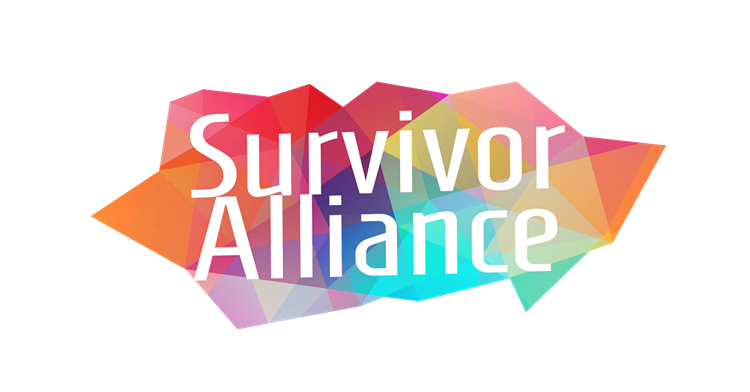 ওয়েবসাইটপ্রশ্নসমূহ পড়তে সময় দিন। আমরা আপনাকে ফর্মটি পূরণ করে আমাদের একটি তথ্য সেশনের জন্য নিবন্ধন করার জন্য আমন্ত্রণ জানাই:worldcongress@survivoralliance.org